Glück auf-Schule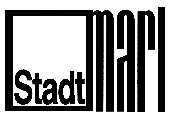 Städtische FörderschuleFörderschwerpunkt Geistige Entwicklung									Tel.: 02365/966900									  	Fax: 02365 /9669028
Glück auf-Schule - Brassertstr. 126 - 45768 Marl			Mail:187264@schule.nrw.de									Marl, den 24.06.2022Liebe Eltern, liebe Sorgeberechtigten,Aufgrund von Personalmangel sind wir im neuen Schuljahr gezwungen, den Unterricht an den Montagen um 13.15 Uhr zu beenden. Die Busse fahren um 13.30 Uhr vom Parkplatz los. An den anderen Schultagen bleiben die Zeiten bestehen.Montag	8.30 - 13.15 Uhr Abfahrt der Busse 13.30 UhrDienstag	8.30 - 15.15 Uhr Abfahrt der Busse 15.30 UhrMittwoch 	8.30 - 15.30 Uhr Abfahrt der Busse 15.30 UhrDonnerstag	8.30 - 15.30 Uhr Abfahrt der Busse 15.30 UhrFreitag	8.30 – 12.30 Uhr Abfahrt der Busse 12.45 UhrWir wünschen ihnen und Ihren Familien schöne und erholsame Ferien.Mit freundlichen GrüßenSusanne NastulaSchulleiterin